?АРАР									ПОСТАНОВЛЕНИЕ    «16»  декабрь 2019 й.   	                                № 66	                    «16»  декабря 2019 г.Об отмене аукциона по приватизации муниципального имуществасельского поселения Татлыбаевский  сельсовет муниципального района Баймакский район Республики БашкортостанВ соответствии частью 4 ст. 448 Гражданского кодекса РФ, Федеральным законом  «О приватизации государственного и муниципального имущества» от 21 декабря 2001г. №178-ФЗ, Положением об организации и проведении продажи государственного или муниципального имущества в электронной форме, утвержденного постановлением Правительства Российской Федерации №860 27.08.2012 г. “Об организации и проведении продажи государственного или муниципального имущества в электронной форме”, Администрация сельского поселения  Татлыбаевский сельсовет муниципального района Баймакский район Республики Башкортостан Администрация сельского поселения Татлыбаевский сельсовет муниципального района Баймакский район,постановляет:	1. Отменить аукцион по продаже муниципального имущества сельского поселения Татлыбаевский сельсовет муниципального района Баймакский район Республики Башкортостан, назначенный на 13.12.2019 г. постановлением Администрации сельского поселения Татлыбаевский сельсовет муниципального района Баймакский район Республики Башкортостан №58 от 11.11.2019 г. «Об условиях приватизации муниципального имущества сельского поселения Татлыбаевский сельсовет муниципального района Баймакский район Республики Башкортостан».2. Комитету по управлению собственностью Минземимущества Республики Башкортостан по Баймакскому району и городу Баймаку разместить на на официальном сайте Акционерного общества «Единая электронная торговая площадка» в сети Интернет: https://178fz.roseltorg.ru/, а также на официальном сайте Правительства Российской Федерации в сети Интернет: http://torgi.gov.ru/ настоящее постановление в течение одного дня со дня принятия  данного постановления.3.  Управляющему делами Администрации сельского поселения  Татлыбаевский сельсовет муниципального района Баймакский район Республики Башкортостан разместить на официальном сайте сельского поселения Татлыбаевский сельсовет в сети "Интернет": http://tatlybai.ru/ настоящее постановление в течение одного дня со дня принятия этого решения.4.     Контроль за исполнением настоящего постановления оставляю за собой. Глава сельского поселения Татлыбаевский сельсовет					Р.А.ИдрисовБАШ?ОРТОСТАН  РЕСПУБЛИКА№Ы БАЙМА?  РАЙОНЫМУНИЦИПАЛЬ  РАЙОНЫНЫ*ТАТЛЫБАЙ  АУЫЛ  СОВЕТЫАУЫЛ   БИЛ»М»№ЕХАКИМИ»ТЕ453656 Татлыбай ауылы, ;изз2т Татлыбаев урамы, 48АТел.  8 (34751) 4-45-38.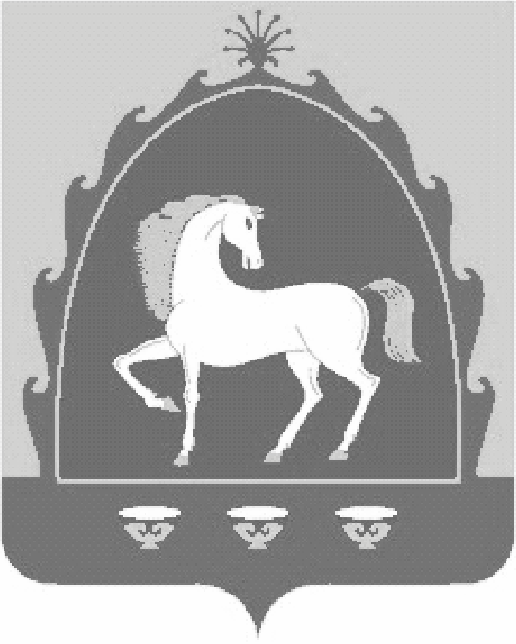 АДМИНИСТРАЦИЯСЕЛЬСКОГО  ПОСЕЛЕНИЯ ТАТЛЫБАЕВСКИЙ  СЕЛЬСОВЕТ МУНИЦИПАЛЬНОГО  РАЙОНА БАЙМАКСКИЙ  РАЙОН РЕСПУБЛИКИ БАШКОРТОСТАН453656 село Татлыбаево, ул.Гиззата Татлыбаева, 48АТел.  8 (34751) 4-45-38.